Познавательно-экспериментальная деятельность с элементами ТРИЗ в младшей группе «Зимние забавы со Снеговиком»Воспитатель: Костенкова Т. В.2016 г.Задачи:1. Формировать первоначальные исследовательские умения, развивать наблюдательность. Подвести к пониманию основных свойств снега: в тепле он становится липким, из него можно лепить, он тает и превращается в воду.2. Упражнять детей в решении проблемных ситуаций; активизировать творческое мышление и воображение в ходе решения изобретательской задачи. Учить детей выделять дополнительные ресурсы предмета.3. Формировать умение строить повествовательные высказывания, отвечать на проблемные вопросы, учить объяснять, сравнивать, находить сходство и отличие между двумя объектами.4. Упражнять детей в рисовании предметов круглой формы, в закрашивании краской, не выходя за контур. Продолжать учить лепить предметы округлой формы.Материалы и оборудование: снеговик, надувной бассейн, емкости, лопатки для игр со снегом, водой, бросовый материал для лепки снеговика, аудиозаписи музыкальных игр, снег, соленое тесто, пластилин, краски, бумага.Проблемная ситуация 1. В группе оформлена зимняя полянка, на которой живут снеговики, сделанные родителями для оформления к новому году. Сегодня снеговики исчезли с зимней полянки.- Ребята, сегодня с самого утра что-то в нашей группе не так, как-то неуютно, чего-то не хватает, никак не могу понять, что произошло. Может, вы заметите, чего не хватает в группе. Кто у нас самый внимательный?Дети высказывают свои предположения. Если затрудняются, то педагог загадывает загадку.Загадка – подсказка:Мы его слепили ловко.Глазки есть и нос-морковка.Чуть тепло — заплачет вмигИ растает. (снеговик)- Как вы думаете, куда они делись?Педагог выслушивает детей и предлагает поискать их в группе. В результате поисков был найден один снеговик, выполненный из ткани.Проблемная ситуация 2. (как сделать так, чтобы снеговику не было скучно)- Что-то наш снеговик заскучал. Как сделать так, чтобы ему не было скучно?(поиграть с ним, слепить друзей, сделать подарок или угощение)Варианты решения:1. Слепить друзей. Из чего? (пластилин, тесто, снег).- Почему снеговика так назвали? (из снега)- Где взять снег? (на улице)Музыкальная игра «Лепим мы снеговика»Педагог проводит музыкальную игру, а помощник воспитателя заносит с улицы снег и вываливает в надувной бассейн. Дети встают вокруг, трогают на ощупь, играют с ним. В ходе игр педагог беседует с детьми.- Снег какой?- Снег. Что хорошо? Что плохо? Как еще можно использовать снег?- Чтобы наш снеговик был не один, вылепим ему друзей.Дети лепят снеговиков. По ходу деятельности используют предложенный бросовый материал (бусинки, пуговицы, орехи, шишки, ленточки, тряпочки, палочки, веточки, стаканчики из-под йогурта и т. д.) для создания образа снеговика - глазки, носик, ротик, ручки, шапочка, шарфик.- Какие снеговики у нас получились? Сколько их? Найдите самого большого? Самого маленького?- Сравните нашего снеговика с теми, которых вы слепили. Чем они похожи? (цвет, форма, глазки, ротик, носик, ручки, шапочки).- А чем отличаются? Потрогайте и сравните на ощупь (теплый – холодный, мокрый – сухой, из снега – из ткани).2. Поиграем со снеговиком.Музыкальная игра «Согревалочка».- Снеговики очень любят играть в снежки. А вы? Хотите поиграть со снеговиком в снежки? А где их взять?- Посмотрите, что в нашей группе можно использовать как снежки (мячики пластмассовые и тканевые).- А из чего их можно сделать? (из бумаги).Игры «Подбрось снежок», «Передай другу», «Меткий стрелок».Проблемная ситуация 3. (что случилось с нашими снеговиками)- Ребята, посмотрите, что случилось с нашими снеговиками? (стали таять).- Что у нас появилось в бассейне? (вода)- Откуда появилась вода? (снег растаял)- Что можно было сделать, чтобы снеговики не растаяли? (на холод вынести, в холодильник, на улицу)- Какая вода в бассейне? (грязная, с мусором)- Откуда появился мусор? (снег грязный)- Можно снег кушать? Почему?- Вода. Что хорошо? Что плохо?- Как можно использовать воду?- Что можно сделать с этой водой? (поиграть, покрасить, полить цветы, заморозить)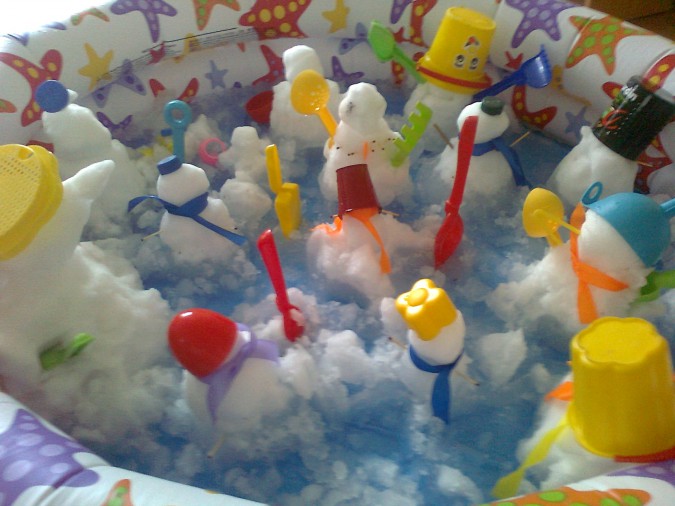 - Опять снеговик остался один. Его друзья растаяли. Давайте сделаем для снеговика угощение. Он очень любит мороженое. Может, мы его угостим? Как мы можем сделать мороженое для снеговика? (слепить, нарисовать, наклеить).- Выбирайте, какое мороженое вы будете делать.Дети выбирают для себя вид деятельности (рисование, лепка или аппликация) и выполняют творческую работу «Мороженое для снеговика»В завершении деятельности оформляется выставка детских работ.